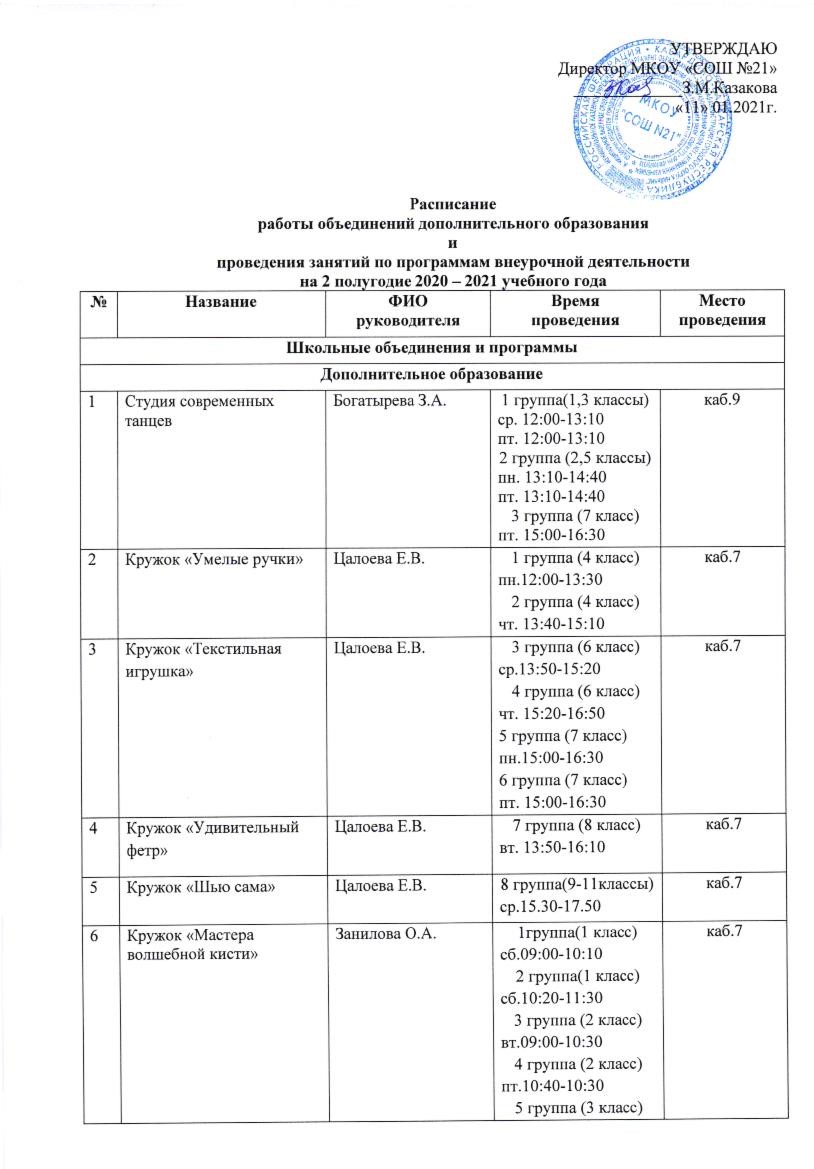 Расписание составила                                               зам.директора по ВР                                                                              Зимина Е.В.7Кружок «Волшебный бисер»Камбиева А.1группа (3 класс)пт.09:55-11:252 группа (3 класс)пт.11:35-12:553 группа (5 класс)пт.13:55-15:254 группа (5 класс)пт.15:35-17:05сб.15:35-17:05 5 группа  (5 класс)сб.13:55-15:25каб.6Внеурочная деятельностьВнеурочная деятельностьВнеурочная деятельностьВнеурочная деятельностьВнеурочная деятельность8Программа «Веселая математика»Сундукова Р.И.1авт. 12:10-12:40каб.139Программа «Занимательное словообразование»Сундукова Р.И.ср. 12:10-12:40каб.1310Программа          «Я -исследователь»(проектная деятельность)Сундукова Р.И.пт. 12:10-12:40каб.1311Программа «Веселая математика»Бердникова Г.Ф.1бчт. 12:10-12:40каб.1512Программа «Занимательное словообразование»Бердникова Г.Ф.ср. 12:10-12:40каб.1513Программа          «Я -исследователь»(проектная деятельность)Бердникова Г.Ф.пн. 12:10-12:40каб.1514Программа «Веселая математика»Апаева А.К.1вчт. 12:10-12:40пт. 12:10-12:40каб.215Программа «Занимательное словообразование»Апаева А.К.пн. 13:05-13:35ср. 12:10-12:40каб.216Программа          «Я -исследователь»(проектная деятельность)Апаева А.К.вт. 12:10-12:40сб. 12:10-12:40каб.217Программа «Юный инспектор дороги»Жабоева Л.У.4 впн. 16:35-17:15ср. 16:35-17:15каб.418Программа «Читай-класс»Жабоева Л.У.вт. 16:35-17:1519Программа «Читай- класс» Мурадова И.В.2аср. 16:35-17:15пт. 16:35-17:15каб.1420Программа «Читай- класс»Жабоева А.М.2бчт. 16:35-17:15каб.1621Программа «Читай- класс» Вакалова Л.Т.3аср. 16:35-17:15каб.1522Программа «Секреты орфографии» Шерхова М.А.3бпн. 17:20-18:00чт. 16:35-17:15каб.223Программа «Читайка» Шерхова М.А.пт. 16:35-17:15каб.224Программа «Читай- класс» Евгажукова В.Х.3впт. 16:35-17:15каб.1325Программа «Эрудит» Хамукова Ф.Л.4аср. 12:10-12:50каб.1626Программа «Занимательная математика»  Хамукова Ф.Л.пн. 12:10-12:50пт. 12:10-12:50каб.1627Программа «Я - исследователь»Кашежева А.М.7 классвт. 15:00-16:30каб.4128Программа «Методы решения физических задач»Кашежева А.М.9-11 классычт. 14:00-14:40каб.4129Школьная газета «Мечтатель»Кошелева О.А.8, 10 классычт. 14:00-15:30сб. 14:00-15:30каб.2130Факультатив по русскому языкуКошелева О.А.9апт. 14:00-14:40каб.2131Факультатив по русскому языкуБродинская З.Д.9бср. 14:00-14:40каб.2232Программа «Планета»Шадова Ф.В.5-8 классывт. 14:00-15:30пт. 14:00-15:30каб.2833Факультатив по географии Шадова Ф.В.9 классчт. 14:00-16:20каб.2834Программа «Мой край родной»Кушхова Д.С.8 классср.14:00-16:20сб.14:00-15:309 класспт.14:00-16:20сб.15:40-17:10каб.1935Программа «Юный художник» Баландина Л.А.1 группа (5 классы)вт. 16:00 –18:20 2 группа (6 классы)чт. 16:00 –18:20 3 группа (7 классы)пт. 16:00 –18:20 каб.6каб.1Объединения и программы  городских и республиканских учреждений  дополнительного образованияОбъединения и программы  городских и республиканских учреждений  дополнительного образованияОбъединения и программы  городских и республиканских учреждений  дополнительного образованияОбъединения и программы  городских и республиканских учреждений  дополнительного образованияОбъединения и программы  городских и республиканских учреждений  дополнительного образования36Секция настольного теннисАбашев Ю.Г.1 группа (1класс)вт. 13:00–13:40чт. 13:00–13:40пт. 13:00–13:402 группа (1класс)вт. 13:50–14:30чт. 13:00–13:40пт. 13:00–13:40каб.1037Секция баскетбола(девушки)Хлыщеборщ В.И.4,5,8,9 классывт. 15:00 – 16:30чт. 15:00 – 16:30сб. 15:00 –16:30спортивный зал38Секция баскетбола(юноши)Гутнев С.В.5-6 классывт. 13:30 – 15:00сб. 13:30 –15:00спортивный зал39Студия национальных танцев Битоков А.В.1 группа (1 класс)вт. 11:00-12:10чт. 11:00-12:102 группа (2-3 классы)вт. 12:20-13:00чт. 12:20-13:003 группа (5 класс)вт. 13:30-14:10чт. 13:30-14:10каб.940Программа «Турист-спасатель»Махов З.А.1 группа(6 класс)пн.14:40-16:10сб. 14:00-17:102 группа(6 класс)пн.13:40-16:50ср.13:20-15:303 группа(7 класс)вт.17:00-18:30вс.9:00-12:104 группа( 8 класс)пт. 17:20-18:50вс. 12:20-15:305 группа( 6,10 классы)пн. 16:20-17:50чт. 13:00-16:10каб.45, школьный стадион41Программа «Юные натуралисты»Таумурзаева И.Т.6 классыпн.13:00-14:30вт.14:00-15:30 каб.642«Коммуникатиный английский язык в сфере технического творчества»Золоева А.Ю.4ачт.12:10-12:504бвт.12:10-12:50каб.16каб.1443Студия «Патриот»Бадалова З.В.1 группа(5 классы)ср.14:00-15:30пт.14:00-15:302 группа(6 классы)ср.14:00-15:30пт.14:00-15:303 группа(7 классы)вт.15:00-16:30чт.15:00-16:304 группа(9-11 классы)ср.15:40-17:10пт.15:40-17:10каб.2744Программа «Юнармия»Шидов А.З.7 классы пн. 15:00-16:30ср. 15:00-16:30каб.10,школьный стадион45Секция каратэКумыков И.А.1-11 классыпн.18:00-19:30ср.18:00-19:30пт.18:00-19:30спортивный зал46Секция регби Пономаренко А.Ю.5-6 классыпн. 16:00-17:30ср. 16:00-17:30пт. 16:00-17:30школьный стадион